SMLOUVA O DÍLENíže uvedené stranyZákladní škola a Mateřská škola, Znojmo, Pražská 98 se sídlem Pražská 2808/98, 669 02 Znojmo lč: 45669716, DIČ: CZ45669716, datová schránka: rqzi99s zastoupena PaedDr. Pavel Trulík, ředitelem příspěvkové organizace na straně jedné jako objednatel aVALDASTAV s.r.o.se sídlem Tulešice č. p. 4, 67173 Tulešice lč: 29291054	DIČ: CZ29291054	Datová schránka: wnv5hd7 zapsaná v obchodním rejstříku vedeném Krajským soudem v Brně, oddíl C, vložka 71525 zastoupena Lubomír Valda, jednatel společnosti na straně druhé jako zhotoviteluzavírají ve smyslu ustanovení 5 2586 a násl. zákona č. 89/2012 Sb., občanského zákoníku, ve znění pozdějších předpisů, tuto smlouvu o dílo:l.Předmět smlouvy1.1. Touto smlouvou se zhotovitel zavazuje, že na svůj náklad a nebezpečí pro objednatele provede dílo specifikované v příloze Zadávací dokumentace výzvy k podání nabídek (dále jen „dílo”) a objednatel se zavazuje dílo převzít a zaplatit za něj níže uvedenou cenu. Předmětem smlouvy je oprava podlah a zdiva ve skladu potravin:1.2. Místem provádění díla je Základní škola a Mateřské škola, Znojmo, Pražská 98, konkrétně tělocvična školy.Il.Cena díla a platební podmínky2.1. Smluvní strany se dohodly na ceně díla v následující výši:cena díla bez DPH: 258 261,66 Kčcena díla včetně DPH: 312 497,00 Kč2.2. Cena díla stanovená podle předchozího bodu této smlouvy je cenou nejvýše přípustnou, která zahrnuje veškeré náklady zhotovitele spojené s plněním závazku z této smlouvy.2.3. Cena díla je splatná na základě průběžné fakturace za dodané zboží dle objednávky.2.4. Objednatel uhradí cenu díla bezhotovostním převodem na bankovní účet zhotovitele č.ú. 2289509359/0800, vedeného u ČS a.s. Cena díla je uhrazena včas, je-li odpovídající částka v poslední den lhůty splatnosti poukázána na bankovní účet zhotovitele.2.5. Smluvní strany se dohodly, že objednatel uhradí zhotoviteli zálohu na cenu díla, a to ve výši 0,Kč.Ill.Termín provedení díla a místo předání díla3.1. Zhotovitel se zavazuje dodat zboží do 30. 11. 2023.3.2. Zhotovitel je povinen provádět dílo s potřebnou odbornou péčí a obstará vše, co je k provedení díla zapotřebí.3.3. Vyvstane-li při provádění díla potřeba součinnosti, zavazuje se objednatel nezbytnou součinnost poskytnout. Zhotovitel je však povinen na potřebu součinnosti podle předchozí věty objednatele upozornit.3.4. Místem předání díla je Základní škola a Mateřská škola, Znojmo, Pražská 98. Dílo bude předáno osobně řediteli školy.Záruka za jakost4.1. Zhotovitel poskytuje na dílo zákonem stanovenou záruku.4.2. Zárukou za jakost se zhotovitel zavazuje, že dílo bude po záruční dobu způsobilé k použití pro stanovený účel a že si zachová obvyklé vlastnosti.4.3. Vyskytne-li se na díle v záruční době vada, na kterou se vztahuje poskytnutá záruka za jakost, objednatel bez zbytečného odkladu tuto vadu písemně oznámí zhotoviteli. Společně s oznámením, nebo bez zbytečného odkladu po něm, objednatel zvolí právo z vadného plnění.Závěrečná ustanovení5.1. Tato smlouva nabývá účinnosti dnem podpisem všemi smluvními stranami.5.2. Smlouvu lze měnit pouze písemnými dodatky, které budou jako dodatky označeny a stanou se nedílnou součástí smlouvy.5.3. Veškeré přílohy tvoří nedílnou součást této smlouvy.5.4. Případná neplatnost některého ujednání této smlouvy nebo obchodních podmínek nemá vliv na platnost ostatních ustanovení, Smluvní strany se v tomto případě zavazují poskytnout si vzájemnou součinnost k uzavření dodatku ke smlouvě, kde bude neplatná část smlouvy nahrazena novým ujednáním, a to ve lhůtě do jednoho měsíce poté, co tato potřeba vyvstane.5.5. Tato smlouva je sepsána ve dvou vyhotoveních, z nichž každé má platnost originálu a po jednom obdrží každá ze smluvních stran.Ve Znojmě dne 6. 10. 2023Příloha: Technická dokumentace — slepý rozpočet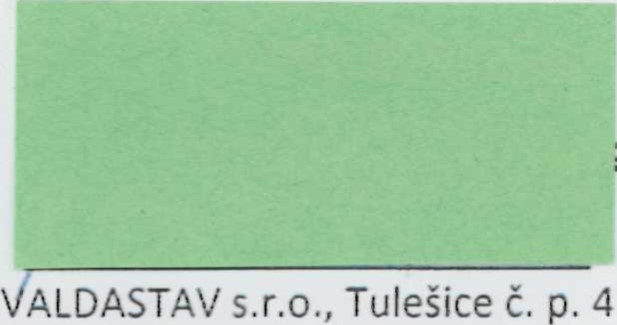 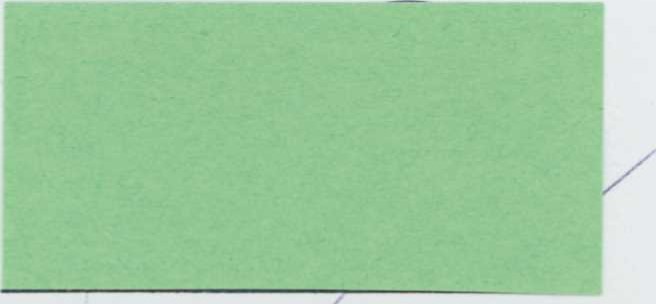 Základní škola a Mateřská škola, Znojmo,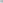 	671 73 Tulešice	—praž'ká 98Lubomír Valda, jednatel společnosti	PaedDr. Pavel Trulík, ředitel zhotovitel	objednatel2